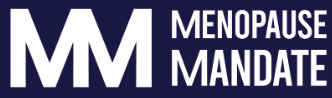 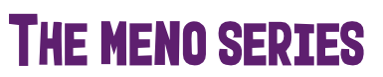 Reflective Practice Record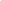 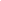 Signature 		Date 	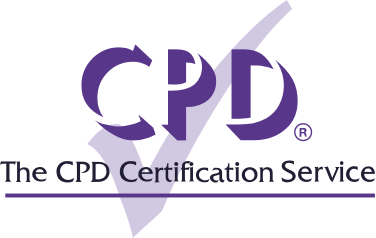 Name:Workplace:Date of Activity:Location of Activity:Description of Activity or Event:Description of Activity or Event: